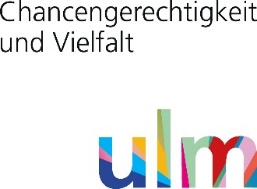 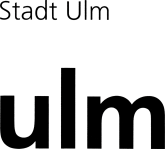 An die Stadt UlmKoordinierungsstelle Internationale StadtDonaustr. 589073 UlmFörderung von Kleinprojekten im Bereich "Chancengerechtigkeit und Vielfalt" 
AntragsformularDer Antrag ist bis zum Stichtag: 1. Juli oder 1. November vor Beginn des Projektes zu stellen. Die Jury entscheidet ca. 2-10 Tage nach dem jeweiligen Stichtag.1. Antragsteller/-inVerein / Initiative, Verantwortliche/rKooperationspartner/-inWeitere Kooperationspartner/-innenWeitere Kooperationspartner/-innen2. geplantes Projekt3. Kosten und FinanzierungGeplante AusgabenGeplante EinnahmenEigenanteil mind. 10 % der Gesamtprojektsumme!..................................		...................................................................................................Ort, Datum	Unterschrift (Verantwortliche Person)Verein/InitiativeVerein/InitiativeVerein/InitiativeVerein/InitiativeVorname, FamiliennameVorname, FamiliennameVorname, FamiliennameVorname, FamiliennameAnschrift (Straße, Hausnummer, Postleitzahl, Ort)Anschrift (Straße, Hausnummer, Postleitzahl, Ort)Anschrift (Straße, Hausnummer, Postleitzahl, Ort)Anschrift (Straße, Hausnummer, Postleitzahl, Ort)TelefonFaxFaxMobiltelefonE-Mail-AdresseE-Mail-AdresseHomepageHomepageBankverbindung Kontoinhaber/in:IBAN und BIC: Bankverbindung Kontoinhaber/in:IBAN und BIC: Bankverbindung Kontoinhaber/in:IBAN und BIC: Bankverbindung Kontoinhaber/in:IBAN und BIC: Verein/InitiativeAnsprechpartner/-in (Name, Telefon, E-Mail)Anschrift (Straße, Hausnummer, Postleitzahl, Ort)Verein/InitiativeAnsprechpartner/-in (Name, Telefon, e-mail)Anschrift (Straße, Hausnummer, Postleitzahl, Ort)Verein/InitiativeAnsprechpartner/-in (Name, Telefon, e-mail)Anschrift (Straße, Hausnummer, Postleitzahl, Ort)Titel:Laufzeit/Dauer: Projektbeschreibung (was genau wollen Sie tun, Zeitplan?):
falls erforderlich, ausführliche Projektbeschreibung als Anlage, max. 3 Seiten!Öffentlichkeitsarbeit (Wie wollen Sie Ihr Projekt bekannt machen?)Höhe des beantragtes Zuschusses:BeschreibungBetragSUMMEBeschreibungBetragSUMME